KATA PENGANTAR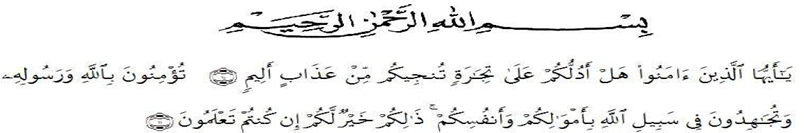 Artinya :“Hai orang-orang yang beriman sukakah kamu Aku tunjukkan suatu perniagaaan yang dapat menyelamatkanmu dari azab yang pedih?Yaitu kamu beriman kepada Allah dan Rasul-Nya dan berjihad di jalan Allah dengan harta dan jiwamu. Itulah yang lebih baik bagi kamu jika kamu mengetahuinya”.(QS.Ash Shaf 10-11)Assalamu’alaikum Wr.WbAlhamdulillah, Puji Syukur Penulis panjatkan atas kehadirad Allah SWT atas segala limpah rahmat dan hidayahnya sehingga penulis dapat merampungkan penulisan dan penyusunan proposal skripsi berjudul “PENGARUH KONDISI KEUANGAN DAN NON KEUANGAN TERHADAP PENERIMAAN OPINI GOING CONCERN PADA PERUSAHAAN TRANSPORTASI DI BEI”Fungsi skripsi ini adalah untuk melengkapi tugas akhir dan untuk memenuhi persyaratan memperoleh gelar Sarjana Akuntansi di Universitas Muslim Nusantara Al-Washliyah Medan.Dalam penyelesaian skripsi ini penulis banyak sekali mendapatkan bantuan dari berbagai pihak, baik itu dalam bentuk material maupun moril. Untuk itu penulis mengucapkan terima kasih terutama kepada :Bapak Dr. KRT. Hardi Mulyono K. Surbakti selaku Rektor Universitas Muslim Nusantara Al-washliyah Medan.Bapak Dr. H. Firmansyah Msi ( Wakil Rektor I ) Bapak Dr.H. Ridwanto Msi (Wakil Rektor II) Bapak Dr. H. Anwar Sadat MHum ( Wakil RektorIII).Ibu Dr. Anggia Sari Lubis, SE, M.Si sebagai Dekan Fakultas Ekonomi Universitas Muslim Nusantara Al-washliyah Medan.Ibu Rizqy Fadhlina Putri, SE, M.Si selaku dosen pembimbing I dalam penulisan skripsi ini.Ibu Debbi Chyntia Ovami, S.Pd, M.Si selaku Ketua Program Akuntansi Universitas Muslim Nusantara Al-washliyah Medan.Orang tua tercinta Ayahanda : Usman Harahap, ibunda : Rahimah yang dengan sabar dan tidak pernah lelah dalam mendidik dan memberi cinta yang tulus dan ikhlas kepada penulis serta yang sangat banyak memberikan doa dan dukungan semangat kepada saya.Adik-adik saya tersayang Siti Nurainy Harahap, Siti Fatimah Harahap, M Irham Taufiq Harahap dan Siti Nurhidayah Harahap yang selalu memberi doa dan semangat tiada hentinya kepada sayaSahabat-sahabat saya Sofyan, Muhammad azmi, Nurhafika, Nurul Istiqomah, dan kalian semua yang tidak penulis sebutkan namanya yang telah memberikan dukungan dan semangat yang tiada henti-hentinya kepada saya.Akhir kata penulis berharap semoga tulisan ini dapat bermanfaat bagi penulis dan para pembaca sekalian. Dan segala amal kebaikan yang telah Bapak\Ibu Dosen, Keluarga dan sahabat-sahabatku berikan akan mendapat balasan yang berlipat dari Allah SWT kelak dikemudian hari Amin. Terima kasih.Wassalamu’alaikum Wr. Wb.Medan, 20 Desember 2020           	Penulis   Siti Khodijah Harahap 173214088    